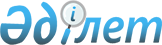 О ставках платы за лесные пользования
					
			Утративший силу
			
			
		
					Решение IX сессии Восточно-Казахстанского областного Маслихата III созыва от 22 декабря 2004 года N 9/118-III. Зарегистрировано Департаментом юстиции Восточно-Казахстанской области 28 декабря 2004 года за N 2095. Утратило силу решением ВКО маслихата от 21 декабря 2009 года № 17/226-IV

      Сноска. Утратило силу решением ВКО маслихата от 21.12.2009 года № 17/226-IV.      В соответствии со статьями  14,   42,   88 и   105 Лесного кодекса Республики Казахстан от 8 июля 2003 года N 477-II, статьями  470 и  473 Кодекса Республики Казахстан "О налогах и других обязательных платежах в бюджет" от 12 июня 2001 года N 209-II, руководствуясь  статьей 6 Закона Республики Казахстан от 23 января 2001 года N 148-II "О местном государственном управлении в Республике Казахстан", Восточно-Казахстанский областной маслихат РЕШИЛ: 

     1. Утвердить: 

     1) ставки платы за заготовку второстепенных древесных ресурсов (приложение 1); 

     2) ставки платы за побочные лесные пользования (приложение 2); 

     3) ставки платы за пользование участками государственного лесного фонда для культурно-оздоровительных, рекреационных, туристских и спортивных целей (приложение 3); 

     4) ставки платы за пользование участками государственного лесного фонда для нужд охотничьего хозяйства (приложение 4); 

     5) ставки платы за пользование участками государственного лесного фонда для научно-исследовательских целей (приложение 5). 

     2. Настоящее решение вступает в силу со дня государственной регистрации в департаменте юстиции Восточно-Казахстанской области и вводится в действие с 1 января 2005 года.       Председатель сессии       Секретарь Восточно-Казахстанского 

      областного маслихата

Приложение 1          

к решению Восточно-Казахстанского 

областного маслихата        

от 22 декабря 2004 года N 9/118-III Ставки платы за заготовку второстепенных древесных ресурсов       Примечание: Заготовка бересты, лапки пихтовой и ветвей березы производится на отведенных лесосеках со срубленных деревьев. 

Приложение 2          

к решению Восточно-Казахстанского 

областного маслихата       

от 22 декабря 2004 года N 9/118-III  Ставки платы за побочные лесные пользования 

       Сноска. Раздел 5 в новой редакции  решения ВКО маслихата от 18 октября 2005 года N 13/196-III.       Примечание: 1. В зависимости от удаленности сенокосных участков от пунктов потребления продукции к установленной ставке применяются следующие коэффициенты:      2. На участках с ручной косьбой и закустаренных более 20% плата за пользование сенокосными участками снижается на 20 %. 

           Приложение 3          

к решению Восточно-Казахстанского 

областного маслихата        

от 22 декабря 2004 года N 9/118-III Ставки платы 

за пользование участками государственного лесного фонда для 

культурно-оздоровительных, рекреационных, туристских и спортивных целей  

Приложение 4            

к решению Восточно-Казахстанского 

областного маслихата        

от 22 декабря 2004 года N 9/118-III  Ставки платы 

за пользование участками государственного лесного фонда 

для нужд охотничьего хозяйства  

Приложение 5          

к решению Восточно-Казахстанского 

областного маслихата      

от 22 декабря 2004 года N 9/118-III Ставки платы 

за пользование участками государственного лесного фонда 

для научно-исследовательских целей  
					© 2012. РГП на ПХВ «Институт законодательства и правовой информации Республики Казахстан» Министерства юстиции Республики Казахстан
				п\п Наименование Ед.изм. Вид сырья Ставка платы в тенге, за единицу 1 2 3 4 5 1 Береста березовая тн кора 550 2 Кора ивовая тн кора 1350 3 Лапка пихтовая тн ветви 600 4 Тал корзиночный скл.куб.м. ветви 180 5 Прут акации скл.куб.м. ветви 150 6 Тал плетневый скл.куб.м. ветви 120 7 Карагана (кустарник) скл.куб.м. ветви 120 8 Ветви березы скл.куб.м. ветви 120 п\п Наименование Ед. изм. Норма для бесплатного сбора и заготовки физическими лицами Вид сырья Ставка платы в тенге, свыше нормы за единицу 1 2 3 4 5 6 1. Заготовка и сбор лекарственных растений и 

технического сырья 1. Заготовка и сбор лекарственных растений и 

технического сырья 1. Заготовка и сбор лекарственных растений и 

технического сырья 1. Заготовка и сбор лекарственных растений и 

технического сырья 1. Заготовка и сбор лекарственных растений и 

технического сырья 1. Заготовка и сбор лекарственных растений и 

технического сырья 1 Мумие кг - Органические остатки 70 2 Серка еловая тн _ смола 450 3 Аир болотный кг 5 корни 20 4 Бадан толстолистный кг 3  трава 15 5 Бессмертник песчанный кг 3 соцветия 40 6 Василистик малый кг 5 трава 15 7 Горец перечный (водяной перец) кг 5 корень 20 8 Горец почечуйный кг 5 корень 20 9 Горец птичий (спорыш) кг 5 корень 25 10 Девясил высокий кг 3 корни 30 11 Дягель лекарственный кг 5 корни 12 12 Душица обыкновенная кг 3 трава 14 13 Зверобой продырявленный кг 3 трава 24 14 Кипрей узколистный (иван-чай) кг 4 трава 8 15 Крапива двудомная кг 3 трава 8 16 Кровохлебка аптечная кг 3 корень 20 17 Копеечник забытый кг 2 трава 70 18 Лук всех видов кг 5 зелень 15 19 Левзея софлоровидная кг - корни 160 20 Лабазниквязолистный кг 3 трава 8 21 Лабазник шестилепестковый кг 3 трава 8 22 Лапчачатка прямостоячая кг 3 трава 10 23 Медуница лекарственная кг 2 трава 70 24 Пион уклоняющий кг 2 корень, трава 70 25 Первоцвет весенний кг 2 трава 18 26 Подорожник большой кг 3 трава 18 27 Полынь горькая кг 3 трава 8 28 Пастушья сумка (обыкновенная) кг 3 трава 8 29 Ревень компактный кг 10 стебель 15 30 Радиола розовая кг - корни 150 31 Синюха голубая кг 2 корни 40 32 Солодка гладкая кг 2 корень 30 33 Тимьян обыкновенный, прямостоячий кг 3 трава 15 34 Тысячелистник обыкновенный кг 2 трава, соцветия 20 35 Хмель обыкновенный кг 5 соцветия 20 36 Чистотел большой кг 3 трава 15 37 Череда трехраздельная кг 3 трава 12 38 Щавель кг 3 трава 15 39 Хвощполевой кг 5 трава 30 40 Эфедра двухколосковая кг 4 трава 25 2. Заготовка и сбор дикорастущих плодов, орехов, 

грибов и ягод 2. Заготовка и сбор дикорастущих плодов, орехов, 

грибов и ягод 2. Заготовка и сбор дикорастущих плодов, орехов, 

грибов и ягод 2. Заготовка и сбор дикорастущих плодов, орехов, 

грибов и ягод 2. Заготовка и сбор дикорастущих плодов, орехов, 

грибов и ягод 2. Заготовка и сбор дикорастущих плодов, орехов, 

грибов и ягод 1 Боярышник кг 5 плоды 10 2 Жимолость кг 5 плоды 30 3 Калина обыкновенная кг 10 плоды 10 4 Облепиха крушиновидная кг 3 плоды 40 5 Рябина кг 5 плоды 10 6 Черемуха кг 10 плоды 10 7 Шиповник высоковитаминный кг 3 плоды 30 8 Шиповник низковитаминный кг 5 плоды 10 9 Орех кедровый кг 10 шишка 12 10 Грибы кг 10 плодоножка 30 11 Клубника кг 10 ягода 10 12 Малина кг 10 ягода 12 13 Смородина кг 10 ягода 12 14 Черника кг 10 ягода 12   3. Сенокошение   3. Сенокошение   3. Сенокошение   3. Сенокошение   3. Сенокошение   3. Сенокошение Наименование Наименование Ед.изм. Ед.изм. Ставка платы за единицу, тенге Ставка платы за единицу, тенге Сенокосные угодья: 

урожайность до 5 ц\га Сенокосные угодья: 

урожайность до 5 ц\га га га 60 60 Урожайность от 5 ц\га до 8 ц\га Урожайность от 5 ц\га до 8 ц\га га га 80 80 Урожайность от 8 ц\га и выше Урожайность от 8 ц\га и выше га га 120 120 4. Пастьба скота 4. Пастьба скота 4. Пастьба скота 4. Пастьба скота 4. Пастьба скота 4. Пастьба скота Пастбищные угодья: 

хорошего качества Пастбищные угодья: 

хорошего качества га га 60 60 Среднего качества Среднего качества га га 40 40 Плохого качества Плохого качества га га 30 30 5. Размещение ульев и пасек <*> 5. Размещение ульев и пасек <*> 5. Размещение ульев и пасек <*> 5. Размещение ульев и пасек <*> 5. Размещение ульев и пасек <*> 5. Размещение ульев и пасек <*> Размещение ульев при краткосрочном лесопользовании Размещение ульев при краткосрочном лесопользовании 100 кв.м  100 кв.м  44 44 Размещение пасек при долгосрочном лесопользовании Размещение пасек при долгосрочном лесопользовании га га 4350 4350 6. Мараловодство 6. Мараловодство 6. Мараловодство 6. Мараловодство 6. Мараловодство 6. Мараловодство Мараловодство (в год) Мараловодство (в год) га га 86 86 7. Звероводство 7. Звероводство 7. Звероводство 7. Звероводство 7. Звероводство 7. Звероводство Звероводство (в год) Звероводство (в год) га га 86 86 8. Огородничество, бахчеводство 

и выращивание иных сельскохозяйственных культур 8. Огородничество, бахчеводство 

и выращивание иных сельскохозяйственных культур 8. Огородничество, бахчеводство 

и выращивание иных сельскохозяйственных культур 8. Огородничество, бахчеводство 

и выращивание иных сельскохозяйственных культур 8. Огородничество, бахчеводство 

и выращивание иных сельскохозяйственных культур 8. Огородничество, бахчеводство 

и выращивание иных сельскохозяйственных культур Огородничество, бахчеводство и выращивание иных сельскохозяйственных культур Огородничество, бахчеводство и выращивание иных сельскохозяйственных культур га га 9764 9764 до 10 км 1,5 от 10 км до 25 км 1,2 от 25,1км до 40 км 1 от 40,1 км до 60 км 0,8 от 60,1 км до 80 км 0,6 более 80 км 0,2 п\п Наименование Ед.изм. Ставка платы за единицу, тенге 1. При краткосрочном лесопользовании 100 м 2 58 2. При долгосрочном лесопользовании  га 5790 (в год) п\п Наименование Ед. изм. Ставки платы в тенге 1. Пользование участками государственного лесного фонда для нужд охотничьего хозяйства га бесплатно №п\п  Наименование Ед.изм. Ставка платы в тенге, за единицу 1. Пользование участками государственного лесного фонда для научно-исследовательских целей  га 86 